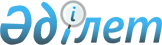 О снятии ограничительных мероприятий и признании утратившим силу решения акима Карабулакского селького округа от 22 ноября 2019 года № 4 "Об установлении ограничительных мероприятий на территории села Карабулак Карабулакского сельского округа"Решение акима Карабулакского сельского округа Алгинского района Актюбинской области от 25 декабря 2020 года № 23. Зарегистрировано Департаментом юстиции Актюбинской области 28 декабря 2020 года № 7848
      В соответствии со статьей 35 Закона Республики Казахстан от 23 января 2001 года "О местном государственном управлении и самоуправлении в Республике Казахстан", статьей 10-1 Закона Республики Казахстан от 10 июля 2002 года "О ветеринарии" и на основании представления руководителя Алгинской районной территориальной инспекции Комитета ветеринарного контроля и надзора Министерства сельского хозяйства Республики Казахстан от 2 декабря 2020 года № 2-6-3/158, аким Карабулакского сельского округа РЕШИЛ:
      1. Снять ограничительные мероприятия, установленные на территории села Карабулак Карабулакского сельского округа Алгинского района, в связи с проведением комплекса ветеринарных мероприятий по ликвидации болезни бруцеллез среди крупного рогатого скота.
      2. Признать утратившим силу решение акима Карабулакского сельского округа от 22 ноября 2019 года № 4 "Об установлении ограничительных мероприятий на территории села Карабулак Карабулакского сельского округа" (зарегистрированное в Реестре государственной регистрации нормативных правовых актов за № 6488, опубликованное 27 ноября 2019 года в Эталонном контрольном банке нормативных правовых актов Республики Казахстан в электронном виде).
      3. Государственному учреждению "Аппарат акима Карабулакского сельского округа" в установленном законодательством порядке обеспечить:
      1) государственную регистрацию настоящего решения в Департаменте юстиции Актюбинской области;
      2) размещение настоящего решения на интернет-ресурсе акимата Алгинского района после его официального опубликования.
      4. Контроль за исполнением настоящего решения оставляю за собой.
      5. Настоящее решение вводится в действие со дня его первого официального опубликования.
					© 2012. РГП на ПХВ «Институт законодательства и правовой информации Республики Казахстан» Министерства юстиции Республики Казахстан
				
      Аким Карабулакского сельского округа 
Алгинского района 

Е. Махамбетов
